Universidad Nacional José Faustino Sánchez Carrión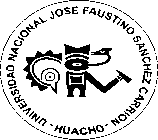 FACULTAD DE EDUCACIÓN Escuela Académico Profesional de Educación PrimariaSÍLABO DATOS GENERALESDepartamento Académico	: Ciencias de la Educación y la TecnologíaEscuela Académico Profesional: Educación primariaEspecialidad			:  EPPADocente			: Dra. Julia Marina Bravo Montoya Asignatura			: Métodos de AprendizajePre-requisito			: NingunoCódigo de la Asignatura	: 106Área Curricular			: InvestigaciónHoras Semanales		: (1) T (2)p = TH (03)Créditos			: 2.0Ciclo / Semestre		: Ciclo I – 2018-1Correo Electrónico		: Teléfono 			: SUMILLA Es una asignatura eminentemente propedéutica. Se propone que el estudiante universitario conozca y comprenda el proceso de aprendizaje y la construcción del conocimiento en base a técnicas y procedimientos que viabilicen al trabajo intelectual, teniendo en cuenta los ejes siguientes:El proceso de aprendizaje.Las bases psicológicas y lógicas de  acuerdos a los  factores mediadores del aprendizaje.Las técnicas de estudio.Diseño y elabora las técnicas para el trabajo intelectual.III. 	COMPETENCIAS GENERALESConoce y comprende el proceso de aprendizaje en la construcción de conocimientos.Conoce las bases psicológicas y lógicas, de los  factores mediadores del aprendizaje.Analiza y aplica los principales métodos y técnicas de estudio. Diseña y elabora los principales trabajos de formación intelectual.IV.   	CONTENIDOS CURRICULARES TRANSVERSALESArticulación de los niveles de Educación Básica Regular con el nivel universitarioV. 	CRONOGRAMA ACADÉMICOLos Procesos de AprendizajesBibliografía:Mendoza Cruz, Manuel y otros. Técnicas de Autoaprendizaje. Editorial Educación a Distancia UNJFSC – Huacho Pág. 11 – 34Muñoz Loli, Jorge. El aprendizaje. Editorial San Marcos, 2007. Lima – Perú. Pág. 70 – 792. Las bases psicológicas y lógicas,de acuerdo a los factores mediadores del aprendizajeBibliografía:Manual para profesores y padres (Separata)Calero Pérez, Mavilo. Técnicas de Estudio e Investigación. Editorial San marcos (Pág. 115 al 125)3. Las principales  Técnicas de Estudio -aprendizajeBibliografía:Calero Pérez, Mavilo. Técnicas de estudio e Investigación. Editorial San Marcos (Pág. 84 al 105)Ramos Leandro, Anibal. Instrumentos Esquemáticos de Aprendizaje. Separata 2002 (Pág. 20 al 31)4. Diseña y Elabora las técnicas para el trabajo intelectualBibliografía:Valles Arandiga, Antonio. Estrategias Lectora. Edit. Marfil S.A. España 1998 (Pág. 53 al 100)Valles Arandiga, Antonio. Técnicas de Estudio. Edit. El Libro Amigo 2004. (Pág. 13 al 81)Galarza Aquino, Edgar Manuel. Taller de Capacitación 8Separata) (Pág. 9 al 14)Rojas Torres, José P. Métodos Semiescolarizados Huacho – Perú. 2004 (Pág. 160 al 200) (166 al 174)VI. ESTRATÉGIAS METODOLÓGICASMedios y Materiales de enseñanzaHumanos	: Docentes y alumnosMateriales	: Pizarra, mota, plumones, separatas, guías, textos.VII. 	METODOLOGÍA DE EVALUACIÓN 	VIII. 	BIBLIOGRAFÍA BÁSICA Y COMPLEMENTARIA			BIBLIOGRAFÍA BÁSICAHidalgo Matos, Menigno. “Metodología de Enseñanzas”. Ediciones INAES. Lima – 1999.Mendoza Cruz, Manuel y otros. Técnicas de Autoaprendizaje. Edit. Educación a Distancia UNJFSC Huacho (Pág. 11 al 34).Muñoz Loli, Jorge. El Aprendizaje. Editorial San Marcos. 2007. Lima, Perú.Navarro Peña, Elsa. ¿Cómo estimular las inteligencias múltiples en el proceso de enseñanza aprendizaje? ABEDUL, Lima, Perú, 2004.Ramos Leandro, Aníbal. Instrumentos Esquemáticos de Aprendizaje. Separata. 2002.Soto Pasco, Rogelio. Técnicas de Estudio. Edit. Palomino. E.I.R.L. 2007. Lima, Perú.Valles Arandigo, Antonio. Estrategias Lectora. Edit. Marfil S.A. España 1998 (Pág. 53 al 100).Valles Arandigo, Antonio. Técnicas de Estudio. Edit. Libro Amigo, Lima. 2004. (Pág. 07 al 86).Huacho, marzo del 2018____________________________Dra. Julia Marina Bravo MontoyaDocente de la asignaturaCAPACIDADESCONTENIDOSCRONOGRAMACRONOGRAMACAPACIDADESCONTENIDOSSEMANASSESIONESAnaliza , comprende y explica los conceptos  de   estudios universitarios Analiza, comprende y explica con claridad los diferentes  conceptos de aprendizaje.1.1.Introduccion a la asignatura1.2. - El aprendizaje:                                                                                                                        conceptos de diferentes autores12y 21.3.. Analiza y fundamenta los conceptos teórico de aprendizaje pasivo y activoEl aprendizaje: pasivo y activo.33 y 41.4..	Analiza y conoce las principales características.El aprendizaje: características.45 y 61.5..	Analiza  y fundamenta las princincipales fases del aprendizaje y los cuatro estilos de a.Fases del aprendizaje.Estilos de aprendizaje57 y 8CAPACIDADESCONTENIDOSCRONOGRAMACRONOGRAMACAPACIDADESCONTENIDOSSEMANASSESIONESAnaliza y explica los factores del aprendizaje.2.1. 	Los factores del aprendizaje.59 y 10Analiza y fundamenta los tipos de aprendizaje.2.2.	Tipos de aprendizaje.611 y 12Describe ,explica las diferentes técnicas de la lectura2.4 Técnicas básicas  de la lectura  y características Principales,métodos :subrayado y resumen713 y 14- PRIMERA EVALUACIÓN PARCIAL.815 y 16CAPACIDADESCONTENIDOSCRONOGRAMACRONOGRAMACAPACIDADESCONTENIDOSSEMANASSESIONESDiseña y elabora las técnicas del estudio del mapa conceptual3.1. Mapas conceptuales: Conceptos, elementos y, característicasp19 y 20 Diseña y elabora  las técnicas de los mapas mentales  ( viajes de estudio)3.2  Los mapas mentales: conceptos , elementos  y características     ( guías de prácticas)1017 y 18Diseña y elabora las técnicas de estudio de los mapas semánticos3.3.	Los mapas semánticos y: conceptos, Elementos y característica.1121 y 22 Diseña y elabora las técnicas de estudio del cuadro sinóptico, esquema y línea del tiempo3.4 cuadro sinóptico ,esquema , línea de tiempo ( conceptos  elementos y características)  1223 y 24Diseña  Y elabora  las técnicas del fichaje3.5  técnicas  del fichajes: conceptos ,estructura y tipos CAPACIDADESCONTENIDOSCRONOGRAMACRONOGRAMACAPACIDADESCONTENIDOSSEMANASESIONESDISEÑA Y Elabora  diferentes  técnicas del aprendizajeOtras técnicas del aprendizaje  ( orales)4.1.Tecnicas de entrevista (conceptos ,estructura)1325 y 26Diseña y elabora las técnicas de dinámica grupal4.2.	El Phillips 66, seminario, mesa redonda, panel, etc. (conceptos ,su estructura)1427 y 28Diseña y elabora  trabajos de investigación.   Esquema de un plan de o proyecto de tesis , esquema de una  tesina o  monografía1529 y 30                            EVALUACION PARCIAL  (FINAL)1631 y 32                                       SUSTITUTORIO    1733 y 34PROCEDIMIENTOSACTIVIDADES DE APRENDIZAJECognitivas.Importancia de la comunicación didácticaAnálisis de contenidosAsignaciónTemas de lectura: individual y grupal ExposiciónExposición oral de la lecturaTrabajo de investigación4.1Trabajos de investigación  a través de las  técnicas del fichajeCRITERIOSINDICADORESMODALIDADESPROCEDIMIENTOTÉCNICASINSTRUMENTOSAnaliza Los procesos de aprendizajeAutoevaluación, heteroevaluación y metaevaluación.Escrito y oral (planificado y no planificado).Análisis de contenido.Cuestionario, exposición.ConoceLas bases psicológicas y lógicas del aprendizajeHeteroevaluación.Escrito y oral.Triangulación.Cuestionarios, exposiciones.DescribeLas técnicas de estudiosHeteroevaluación y metaevaluación.Escrito y oral.Análisis de contenido.Cuestionario y exposición.Explica Diseña, elabora los trabajos de investigaciónCohevaluación y Heteroevaluación.Escrito y oral.Análisis de contenido.Cuestionario y exposición.Requisitos de aprobación de la asignatura:Asistencia 100%Presentación y exposición oportuna de trabajos.Cumplir con las evaluaciones programadasEvaluación Teórica 35%Evaluación Práctica 35%Evaluación de Trabajos Prácticos 30%Requisitos de aprobación de la asignatura:Asistencia 100%Presentación y exposición oportuna de trabajos.Cumplir con las evaluaciones programadasEvaluación Teórica 35%Evaluación Práctica 35%Evaluación de Trabajos Prácticos 30%Requisitos de aprobación de la asignatura:Asistencia 100%Presentación y exposición oportuna de trabajos.Cumplir con las evaluaciones programadasEvaluación Teórica 35%Evaluación Práctica 35%Evaluación de Trabajos Prácticos 30%Requisitos de aprobación de la asignatura:Asistencia 100%Presentación y exposición oportuna de trabajos.Cumplir con las evaluaciones programadasEvaluación Teórica 35%Evaluación Práctica 35%Evaluación de Trabajos Prácticos 30%Requisitos de aprobación de la asignatura:Asistencia 100%Presentación y exposición oportuna de trabajos.Cumplir con las evaluaciones programadasEvaluación Teórica 35%Evaluación Práctica 35%Evaluación de Trabajos Prácticos 30%Requisitos de aprobación de la asignatura:Asistencia 100%Presentación y exposición oportuna de trabajos.Cumplir con las evaluaciones programadasEvaluación Teórica 35%Evaluación Práctica 35%Evaluación de Trabajos Prácticos 30%